Условия для досуговой деятельности и дополнительного образованияМатериально – техническое обеспечение дополнительной  образовательной деятельности  школы соответствует ФГОС  и отвечает всем требованиям СанПиН 2.4.1.3049-13 от 15.05.2013.Досуговая деятельность обучающихся организуется во внеурочное время во второй половине дня: подготовка и проведение классных и школьных традиционных мероприятий. Для подготовки проведения мероприятий используются кабинеты, спортивный зал, школьные рекреации.Для досуговой деятельности обучающихся и организации дополнительного образования в школе созданы необходимые условия. Вся система работы школы по данному направлению призвана предоставить возможность:- свободного выбора детьми программ, объединений, которые близки им по природе, отвечают их внутренним потребностям;- помогают удовлетворить образовательные запросы, почувствовать себя успешным, реализовать и развить свои таланты, способности;- стать активным в решении жизненных и социальных проблем, уметь нести ответственность за свой выбор;- быть активным гражданином своей страны, способным любить и беречь природу, занимающим активную жизненную позицию в борьбе за сохранение мира на Земле, понимающим и принимающим экологическую культуру.
Реализуются следующие, заявленные в лицензии, дополнительные образовательные услуги:художественной, социально-гуманитарной, туристско-краеведческой, физкультурно-спортивной технической, естественно – научной  направленностей.Объединения дополнительного образованияна 2023/2024 учебный год№Название объединения Количество обучающихсяФИО руководителя объединенияДень недели/время работы«Фантазия» 15Бадалян Светлана ЭдвардовнаПонедельник 17.00 – 17.4017.50 – 18.30«Волейбол» 20Ковалева Вера ВладимировнаПонедельник 14.30-15.1015.20-16.00«ЮИД» 15Шестакова Екатерина НиколаевнаПонедельник 12.50-13.3013.40 – 14.20«ДЮП»15Горяйнов Александр Юрьевич Вторник 13.40-14.2014.30 – 15.10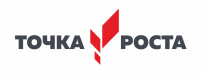 ДПИ15Чуприкова А. В.Вторник 14.30-15.10Краеведческий кружок «Истоки» 15Якушева Оксана ПавловнаСреда 13.40 – 14.20Юнармейский отряд«Пламя»15Горяйнов Александр ЮрьевичСреда 13.40 – 14.2014.30 – 15.10«Спорт и здоровье» 20Ковалева Вера ВладимировнаСреда  14.30-15.1015.20-16.00«Web - дизайн» 15Шестакова Екатерина НиколаевнаЧетверг 12.00-12.40«Юный художник»15Бадалян Светлана ЭдвардовнаЧетверг 15.30-16.1016.20- 17.00«Профориентационный навигатор»15Губина Елена ЮрьевнаЧетверг 13.30 – 14.1014.20- 15.00«Робототехника»15Горяйнов Александр ЮрьевичЧетверг 13.40 – 14.2014.30- 15.10«Юный эколог» 15Овсянникова Елена ЮрьевнаЧетверг 13.40 – 14.20«Удивительная генетика» 15Овсянникова Елена ЮрьевнаЧетверг 14.30 – 15.10Вокальный кружок «Звонкие» 15Мовсисян Тамара ЭдвардовнаПятница 13.40-14.2014.30 – 15.10Кружок  юных операторов«РОСТ»15Чуприкова Анастасия ВитальевнаПятница 13.00 – 13.4013.50 – 14.30«Экология и мы»15Шестакова Екатерина НиколаевнаПятница 12.50 – 13.30